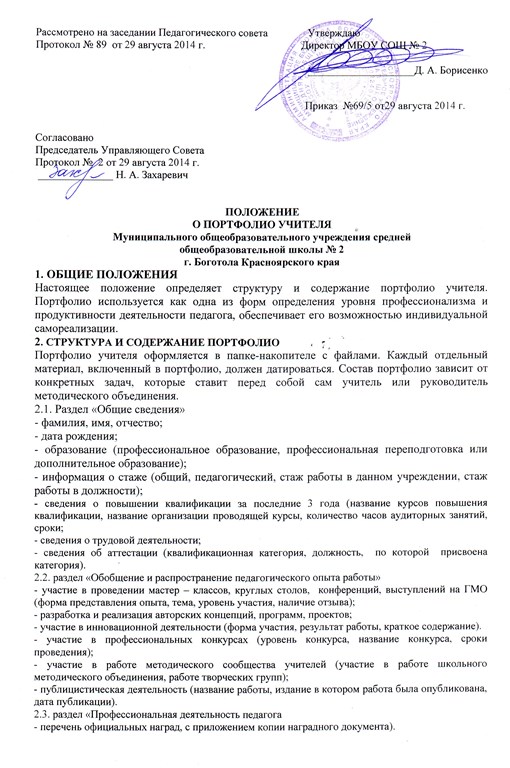 Рассмотрено на заседании Педагогического совета               УтверждаюПротокол № 89  от 29 августа 2014 г.                                    Директор МБОУ СОЩ № 2                                                                                                      ____________________Д. А. Борисенко                                                                                                     Приказ  №69/5 от29 августа 2014 г.                                                                                          СогласованоПредседатель Управляющего Совета Протокол №  2 от 29 августа 2014 г. ______________ Н. А. Захаревич	ПОЛОЖЕНИЕО ПОРТФОЛИО УЧИТЕЛЯМуниципального общеобразовательного учреждения средней общеобразовательной школы № 2г. Боготола Красноярского края1. ОБЩИЕ ПОЛОЖЕНИЯНастоящее положение определяет структуру и содержание портфолио учителя. Портфолио используется как одна из форм определения уровня профессионализма и продуктивности деятельности педагога, обеспечивает его возможностью индивидуальной самореализации. 2. СТРУКТУРА И СОДЕРЖАНИЕ ПОРТФОЛИОПортфолио учителя оформляется в папке-накопителе с файлами. Каждый отдельный материал, включенный в портфолио, должен датироваться. Состав портфолио зависит от конкретных задач, которые ставит перед собой сам учитель или руководитель методического объединения. 2.1. Раздел «Общие сведения»- фамилия, имя, отчество;- дата рождения;- образование (профессиональное образование, профессиональная переподготовка или дополнительное образование);- информация о стаже (общий, педагогический, стаж работы в данном учреждении, стаж  работы в должности);- сведения о повышении квалификации за последние 3 года (название курсов повышения квалификации, название организации проводящей курсы, количество часов аудиторных занятий, сроки;- сведения о трудовой деятельности;- сведения об аттестации (квалификационная категория, должность,  по которой  присвоена категория).2.2. раздел «Обобщение и распространение педагогического опыта работы»- участие в проведении мастер – классов, круглых столов,  конференций, выступлений на ГМО (форма представления опыта, тема, уровень участия, наличие отзыва);- разработка и реализация авторских концепций, программ, проектов;- участие в инновационной деятельности (форма участия, результат работы, краткое содержание).- участие в профессиональных конкурсах (уровень конкурса, название конкурса, сроки проведения);- участие в работе методического сообщества учителей (участие в работе школьного методического объединения, работе творческих групп);- публицистическая деятельность (название работы, издание в котором работа была опубликована, дата публикации).2.3. раздел «Профессиональная деятельность педагога- перечень официальных наград, с приложением копии наградного документа).2.4. раздел «Участие обучающихся в олимпиадах и конкурсах»- очное участие обучающихся в олимпиадах (с приложением копии наградного документа);- участие обучающихся в научно – исследовательской, проектной деятельности (с приложением копии наградного документа);- участие обучающихся в дистанционных олимпиадах и конкурсах.3. ДЕЯТЕЛЬНОСТЬ УЧИТЕЛЯ ПО СОЗДАНИЮ ПОРТФОЛИО3.1.Учитель систематически  обновляет содержание портфолио.3.2. Портфолио учителя служит основанием для участия в различных конкурсах, для аттестации на квалификационную категорию, для распределения стимулирующих части оплаты труда.